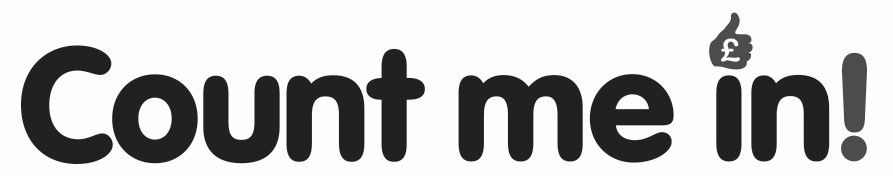 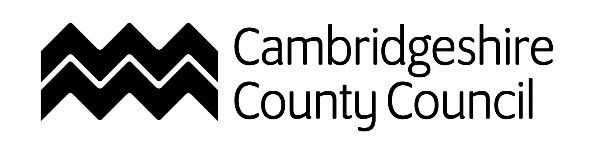 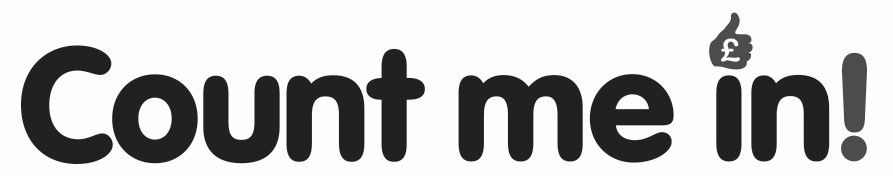 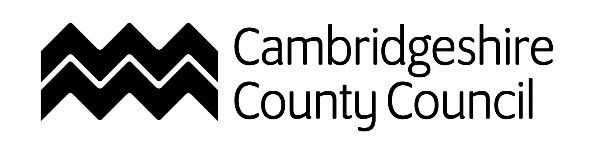 Application for Free School Meals/  Pupil Premium Funding Please complete all sections of this form using black ink and BLOCK CAPITALS PARENT/GUARDIAN DETAILS CHILD/CHILDREN’S DETAILS  (Please include all children who are aged 2-19, do not include children you are fostering) FAMILY INCOME AND BENEFIT DETAILS  Families in receipt of Working Tax Credit are not eligible for Free School Meals and Pupil Premium. Education Welfare Benefit Service collect and use information about you so that we can provide your child(ren) with entitlement to education benefits under The Education Act 1996.  The information you share will be held in accordance with the Data Protection Act and will be shared with other bodies administering public funds to determine the support available, to verify the initial and ongoing entitlement and also for the prevention and detection of fraud in connection with this claim.  Full details about how we use this data and the rights you have around this can be found at www.cambridgeshire.gov.uk/privacy . If you have any data protection queries, please contact the Data Protection Officer at data.protection@cambridgeshire.gov.uk.  By signing this form, I confirm I understand that data will be shared as appropriate to enable the Education Welfare Benefit Service to make periodic checks using the secure benefit checking system to confirm my entitlement to education benefits. *Signed:____________________________       *Date:__________________ FREE SCHOOL MEALS (FSM) AND PUPIL PREMIUM (PP) What is Pupil Premium? Pupil Premium is additional funding given to schools to help raise the attainment of pupils. It is paid to schools according to the number of pupils who have been: Registered as eligible for free school meals at any point in the last 6 years.  In the financial year 1st April 2021 to 31st March 2022, pupil premium funding will be:  £1,345 for each eligible primary aged pupil £955 for each eligible secondary aged pupil and £2,345 for those in care How is Pupil Premium used?  The funding can be used for a range of interventions including: help with costs of school trips, music fees, teaching assistant staff, after school programmes, equipment. To find out more about how this funding is used at your child’s school, please contact the school or visit the school website.    Who is eligible for Free School Meals and Pupil Premium? All children who are at school; and were under 19 at the start of the academic year; and are claiming or have parents who are claiming:  Income support; or Income Based Job Seekers Allowance; or Income Related Employment and Support Allowance or  Child Tax Credit, as long as you do not get Working Tax Credit and whose annual income (as assessed by HM Revenue & Customs) does not exceed £16,190; or Support under part VI of the Immigration & asylum Act 1999; or Guarantee element of State Pension Credit Universal Credit (with an annual take home pay of no more than £7,400, as assessed by earnings from up to three of your most recent assessment periods) Note:  Families in receipt of Working Tax Credit are not eligible for Free School Meals and Pupil Premium. Those entitled to Working Tax Credit during the four-week period immediately after their employment ceases, or after they start to work less than 16 hours per week, are entitled to Free School Meals.  The Pupil Premium will only be awarded to your school if you apply for Free School Meals, however, please note your child is not required to have the Free School Meals if they prefer not to. Children at a maintained Nursery must be attending both the morning and afternoon session on the same day to qualify. For more information on which Nurseries are maintained please contact the Education Welfare Benefits service. When do I apply? Please apply as soon as you become eligible under the above criteria. We will write to you to confirm entitlement has started and will continue to check your entitlement via our secure electronic checking system. Our commitment to you We shall process your claim within 3 working days of receiving a valid application form and advise you and your child’s school of his/her entitlement to Free School Meals and Pupil Premium. Sending your application Please complete and return this form in any one of the following ways: Scan and email to: ewb.fsm@cambridgeshire.gov.uk Post to: Education Welfare Benefits Service, Cambridgeshire County Council,    OCT 1222, Octagon 2, Shire Hall, Cambridge, CB3 0AP Return to school, who will then send it to us to process. PLEASE NOTE THIS APPLICATION CAN ALSO BE COMPLETED ONLINE AT CAMBRIDGESHIRE .GOV.UK/FREE SCHOOL MEALS.Title Surname/Family name First name Date of birth National Insurance number National Asylum Seeker number Day time telephone number Parent/Guardian’s current address Email address By providing an email address you are agreeing to receive the response by email By providing an email address you are agreeing to receive the response by email By providing an email address you are agreeing to receive the response by email By providing an email address you are agreeing to receive the response by email By providing an email address you are agreeing to receive the response by email By providing an email address you are agreeing to receive the response by email By providing an email address you are agreeing to receive the response by email By providing an email address you are agreeing to receive the response by email By providing an email address you are agreeing to receive the response by email By providing an email address you are agreeing to receive the response by email * Surname: * First name: *Date of birth: * School: Relationship to child /      / /      / /      / /      / /      / *Please  the corresponding benefit you are receiving      Universal Credits  (no more than £7,400 take home pay)  Income Support                                                 Income Based Job Seekers allowance  Income Related Employment Support Allowance  Guarantee element of State Pension Credit  Child Tax Credit with an annual income less than £16,190  Support under part VI of the Immigration & Asylum Act 1999  